            PROGRAMA DE DOUTORADO EM MATEMÁTICAPROGRAMA DE DOUTORADO EM MATEMÁTICA UFPB/UFCGRELATÓRIO DE EXAME DE QUALIFICAÇÃO          O Exame de Qualificação Escrito em <<____________________>>, período 2013.1, foi realizado no dia <<dia>> de <<mês>> de <<ano>>. Inscreveram-se para este exame os alunos <<nomes separados por vírgula>>. Todos os inscritos fizeram a prova e o resultado segue na tabela abaixo                                     <<cidade>>, <<dia>> de <<mês>> de <<ano>>.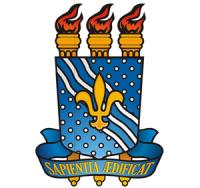 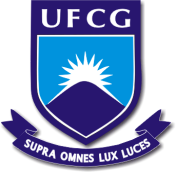 Universidade Federal da ParaíbaCentro de Ciências Exatas e da NaturezaDepartamento de MatemáticaUniversidade Federal de Campina GrandeCentro de Ciências e TecnologiaUnidade Acadêmica de MatemáticaALUNO(A)SITUAÇÃOAprovadoAprovadoAprovadaReprovado                                                 Professores responsáveis.                                                 Professores responsáveis.<<professor um>><<professor outro>>